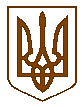 ПЕРВОМАЙСЬКА  МІСЬКА  РАДАП Р О Т О К О Л«27»  л и п н я  2023 року        м. Первомайськ                                           47 СЕСІЇ    VIII  СКЛИКАННЯУсього обрано депутатів  -  38Зареєстровані на сесії міської ради - 27                            (з міським головою - 28)Відсутні - 11Згідно з частиною дванадцятою статті 46 Закону України «Про місцеве самоврядування в Україні» сесія може розглядати питання, внесені до порядку денного і приймати з них рішення.Міський голова Олег ДЕМЧЕНКО, який є головуючим на пленарному засіданні 47 сесії міської ради, оголосив хвилину мовчання в знак глибокої шани всім загиблим, які віддали своє життя заради свободи і незалежності нашої держави унаслідок збройної агресії російської федерації проти України.Запрошені: депутати Миколаївської обласної ради, члени виконавчого комітету, представники правоохоронних органів, керівники підприємств, установ, організацій, відповідальні працівники виконавчого комітету міської ради, представники засобів масової інформації.Олег Михайлович зауважив, що для подальшої роботи пленарного засідання міської ради  необхідно обрати робочі органи. Головуючий звернувся до депутатського корпусу з пропозицією обрати робочі органи на постійній основі.Надійшла пропозиція обрати до складу секретаріату депутатів міської ради Світлану Кучму та Наталію ОЛІШЕВСЬКУ. По зазначеній пропозиції проведено поіменне голосування.Підсумки поіменного голосування:	«за» - 24	«проти» - 1	«утримались» - 0 	«не голосували» - 3	Пропозиція приймається.Надійшла пропозиція до складу лічильної комісії обрати депутатів міської ради - БІЛОУС Ярославу, ДМИТРІЄВУ Тетяну і СЛЮСАРА Руслана та провести голосування по кожній кандидатурі окремо.Євген ДИРДІН – депутат міської ради, зазначив, що, як на його думку,  то до складу робочих органів пленарного засідання міської ради не бажано обирати представників політичних партій, діяльність яких заборонена на території України.Олена ЗАРИЦЬКА - начальник управління юридичної, кадрової та мобілізаційно-оборонної роботи апарату виконавчого комітету міської ради, пояснила, що відповідно до Закону України «Про статус депутатів місцевих рад» депутат місцевої ради є повноважним і рівноправним членом відповідної ради - представницького органу місцевого самоврядування. Виступаюча підкреслила, що згідно із Законом України «Про місцеве самоврядування в Україні» та Конституцією України – визначається правовий статус депутата, як представника інтересів територіальної громади, виборців свого виборчого округу та рівноправного члена місцевої ради. Олена Володимирівна також наголосила, що рішення суду щодо заборони діяльності політичних партій «ОПОЗИЦІЙНИЙ БЛОК» та «ОПОЗИЦІЙНА ПЛАТФОРМА – ЗА ЖИТТЯ» не потягли за собою змін до Конституції України та чинного законодавства, які регулюють діяльність депутатів місцевих рад, у тому числі щодо реалізації права бути обраним, як головою постійної комісії міської ради, так і членом робочого органу ради.Надійшла пропозиція до складу лічильної комісії обрати депутата міської ради – Ярославу БІЛОУС. По зазначеній пропозиції проведено поіменне голосування.Підсумки поіменного голосування:        «за» - 24        «проти» - 0        «утримались» - 0         «не голосували» - 4Пропозиція приймається.Надійшла пропозиція до складу лічильної комісії обрати депутата міської ради – ДМИТРІЄВУ Тетяну.По зазначеній пропозиції проведено поіменне голосування.Підсумки поіменного голосування:        «за» - 14        «проти» - 1        «утримались» - 2         «не голосували» - 11 Пропозиція приймається. (Процедурне питання).Олена ЗАРИЦЬКА - начальник управління юридичної, кадрової та мобілізаційно-оборонної роботи апарату виконавчого комітету міської ради, довела до відома присутніх, що згідно зі статтею 40 Регламенту роботи Первомайської міської ради VIII скликання кількісний та особовий склад лічильної комісії і секретаріату сесії затверджується більшістю депутатів від їх загального складу. Тому пропозиція щодо обрання до складу лічильної комісії депутата міської ради Тетяни ДМИТРІЄВОЇ не набрала більшості голосів депутатів від їх загального складу.  Євгеній НОТЕВСЬКИЙ – голова депутатської фракції «УКРАЇНСЬКА СТРАТЕГІЯ ГРОЙСМАНА», запропонував до складу лічильної комісії  від  їх фракції кандидатуру депутата міської ради Наталії САМИЧКО.По зазначеній пропозиції проведено поіменне голосування.Підсумки поіменного голосування:        «за» - 21        «проти» - 0        «утримались» - 0         «не голосували» - 7Пропозиція приймається.Надійшла пропозиція до складу лічильної комісії обрати депутата міської ради – Руслана СЛЮСАРА.По зазначеній пропозиції проведено поіменне голосування.Підсумки поіменного голосування:        «за» - 17        «проти» - 0        «утримались» - 0         «не голосували» - 11Пропозиція приймається. (Процедурне питання).Відповідно до статті 40 Регламенту роботи Первомайської міської ради VIII скликання пропозиція щодо обрання до складу лічильної комісії депутата міської ради Руслана СЛЮСАРА не набрала більшості голосів депутатів від їх загального складу.  Надійшла пропозиція до складу лічильної комісії обрати депутата міської ради – Галину ОСТАПЕНКО.По зазначеній пропозиції проведено поіменне голосування.Підсумки поіменного голосування: «за» - 26        «проти» - 0        «утримались» - 0         «не голосували» - 2Пропозиція приймається.Надійшла пропозиція:- затвердити склад робочих органів сесії на постійній основі - в цілому.По зазначеній пропозиції проведено поіменне голосування.Підсумки поіменного голосування:	«за» - одностайноОлег Михайлович запросив секретаріат, депутатів міської ради Світлану КУЧМУ і Наталію ОЛІШЕВСЬКУ, та лічильну комісію, депутатів міської  ради Ярославу БІЛОУС, Галину ОСТАПЕНКО та Наталію САМИЧКО зайняти місця та приступити до виконання своїх обов’язків.Після чого Ярослава БІЛОУС – депутат міської ради, звернулась до міського голови з проханням надати слово для виступу Володимиру КОЛЕСНІЧЕНКУ – військовослужбовцю 123 бригади Територіальної оборони, який попросив депутатський корпус надати допомогу у вигляді човнів для виконання бойових завдань.На що Олег ДЕМЧЕНКО відповів, що ним вже вирішене питання щодо направлення двох човнів до підрозділу Територіальної оборони.Євген ДИРДІН – депутат міської ради, зазначив, що  у нього є власний човен місткістю чотири особи, який він готовий віддати для потреб Територіальної оборони. Але депутат зауважив, що човен потребує двигуна, тому звернувся до міського голови, за можливості, виділити кошти з місцевого бюджету на придбання ще одного двигуна.Оксана ПАСТУШОК – депутат міської ради, звернулася до присутніх у сесійній залі з проханням підписати петицію про присвоєння почесного звання Герой України (посмертно) УЗУНУ Олександру та КРИВОМУ Денису.Після чого міський голова надав слово для виступу представнику місцевого дитячого юнацького футбольного клубу «Дербі» - Сергію СКИРДІ, який зазначив, що 20.12.2022 року міською радою було прийняте рішення  щодо відведення в постійне користування земельної ділянки для обслуговування спортивного майданчика (облаштування футбольного поля) по вул. Федора Достоєвського. Виступаючий наголосив, що на сьогодні вже зроблено чимало роботи, але для закінчення будівництва та облаштування стадіону ще не вистачає коштів.  Сергій СКИРДА підкреслив, що новий  стадіон – це імідж для міста, а також залучення додаткових коштів до місцевого бюджету за рахунок проведення всеукраїнських футбольних змагань із залученням команд з різних куточків країни. Сергій Павлович звернувся до Первомайської міської ради з проханням виділити додаткові кошти для  закінчення будівництва та облаштування футбольного поля.Далі слово для виступу головуючий на пленарному засіданні чергової сесії міської ради надав депутату міської ради – Євгену ЦУШКУ. Євген Анатолійович зазначив, що 29.06.2023 року міська рада проголовувала за надання йому дозволу на відрядження до міста Остерхольц-Шармбек Федеративної Республіки Німеччина  з метою гуманітарної співпраці. Тому депутат прозвітував перед депутатським корпусом про результати поїздки та виконану роботу. (Звіт про відрядження депутата Первомайської міської ради VIII скликання Євгена ЦУШКА  додається).Євген ДИРДІН – депутат міської ради, вніс пропозицію - за прикладом депутата від депутатської фракції «СЛУГА НАРОДУ» Євгена ЦУШКА, заслухати звіт про виконану роботу ще трьох депутатів, які отримали дозвіл на відрядження за кордон з гуманітарною місією.Далі міський голова наголосив на тому, що необхідно затвердити порядок денний та регламент роботи пленарного засідання 47 сесії міської ради.Надійшла пропозиція:- Взяти запропонований порядок денний та регламент роботи пленарного засідання 47 сесії міської ради за основу.По пропозиції проведено поіменне голосування.Підсумки поіменного голосування:        «за» - одностайноОлег ДЕМЧЕНКО зазначив, що від постійних комісій міської ради надійшли рекомендації доповнити порядок денний такими питаннями:- Про перейменування вулиць/провулків міста Первомайська Миколаївської області.По рекомендації проведено поіменне голосування.Підсумки поіменного голосування:        «за» - 27        «проти» - 0        «утримались» - 0         «не голосували» - 1Рекомендація приймається.- Про надання дозволу на списання основних засобів та малоцінних необоротних матеріальних активів з балансу управління освіти Первомайської міської ради.По рекомендації проведено поіменне голосування.Підсумки поіменного голосування:        «за» - одностайно- Про уповноваження міського голови на підписання Меморандуму про взаєморозуміння щодо організації відпочинку українських дітей у 2023 році.По рекомендації проведено поіменне голосування.Підсумки поіменного голосування:        «за» - одностайно- Про внесення змін до рішення міської ради від 29.09.2022 року № 33 «Про затвердження переліку об’єктів, в яких надавати місця для тимчасового перебування внутрішньо переміщеним особам в Первомайській міській територіальній громаді».По рекомендації проведено поіменне голосування.Підсумки поіменного голосування:        «за» - одностайно- Про внесення змін до рішення міської ради від 29.06.2023 року № 10 «Про внесення змін до рішення міської ради від 30.06.2023 року № 1                  "Про встановлення ставок та пільг із сплати податку на нерухоме майно, відмінне від земельної ділянки" зі змінами».Головуючий зауважив, що, враховуючи пояснення начальника фінансового управління – Сергія ШУГУРОВА, від Погоджувальної ради було рекомендовано зазначений проєкт рішення не включати до порядку денного.По рекомендації щодо включення до порядку денного додаткового проєкту проведено поіменне голосування.Підсумки поіменного голосування:        «за» - 1        «проти» - 1        «утримались» - 2         «не голосували» - 24Рекомендація не приймається.- Про звіт заступника міського голови з питань діяльності виконавчих органів міської ради Володимира РЯБЧЕНКА про роботу протягом             2021-2022 років та І півріччя 2023 року.Міський голова зазначив, що від Погоджувальної ради було рекомендовано зазначений проєкт розглянути у порядку денному другим питанням.По рекомендації проведено поіменне голосування.Підсумки поіменного голосування:        «за» - 27        «проти» - 0        «утримались» - 1 Рекомендація приймається.Далі Олег Михайлович проінформував, що від постійної комісії міської ради з питань містобудування, архітектури, кадастру, власності, приватизації, земельних відносин та планування територій надійшли такі рекомендації:- зняти з розгляду проєкт рішення № 4 "Про внесення змін до рішення міської ради від 23.12.2021 року № 2 «Про затвердження Програми економічного і соціального розвитку Первомайської міської територіальної громади на  2022-2024 роки»".Євген ДИРДІН – депутат міської ради, закликав депутатський корпус не підтримувати цю пропозицію.На що Євген ВОВНЕНКО – голова постійної комісії міської ради з питань містобудування, архітектури, кадастру, власності, приватизації, земельних відносин та планування територій, зазначив, що від їх комісії дійсно надійшла така рекомендація і він просить її підтримати, але з поправкою - не виділяти кошти депутатам міської ради для реалізації заходів на виконання доручень виборців та звернень мешканців громади тільки на період дії воєнного стану в країні.По рекомендації проведено поіменне голосування.Підсумки поіменного голосування:        «за» - 10        «проти» - 1        «утримались» - 1        «не голосували» - 16Рекомендація не приймається.- зняти з розгляду проєкт рішення № 5 «Про затвердження Порядку здійснення видатків з бюджету Первомайської міської територіальної громади для реалізації заходів на виконання доручень виборців та звернень мешканців громади».По рекомендації проведено поіменне голосування.Підсумки поіменного голосування:        «за» - 6        «проти» - 0        «утримались» - 1        «не голосували» - 21Рекомендація не приймається.Олег Михайлович довів до відома присутніх про те, що від Погоджувальної ради надійшла рекомендація:- зняти з розгляду проєкт рішення № 8 «Про продаж земельної ділянки несільськогосподарського призначення по вул. Федора Достоєвського, 2-в/1,           м. Первомайськ, Миколаївська область».По рекомендації проведено поіменне голосування.Підсумки поіменного голосування:        «за» - 27        «проти» - 0        «утримались» - 0        «не голосували» - 1Рекомендація приймається.Далі головуючий на пленарному засіданні чергової сесії міської ради зазначив, що від постійних комісій міської ради надійшли такі рекомендації:- зняти для додаткового вивчення проєкт рішення № 10 «Про надання дозволу на проведення експертної грошової оцінки земельної ділянки по вулиці Гвардійська, 41-а, м. Первомайськ, Миколаївська область, що підлягає продажу» - до затвердження технічної документації із землеустрою щодо відновлення меж земельної ділянки.По рекомендації проведено поіменне голосування.Підсумки поіменного голосування:        «за» - 26        «проти» - 0        «утримались» - 0        «не голосували» - 2Рекомендація приймається.- зняти з розгляду проєкт рішення № 14 «Про надання дозволу на проведення експертної грошової оцінки земельної ділянки по вул. Леоніда Федорова, 2-е/2, м. Первомайськ, Миколаївська область, що підлягає продажу».По рекомендації проведено поіменне голосування.Підсумки поіменного голосування:        «за» - 24        «проти» - 0        «утримались» - 0        «не голосували» - 4Рекомендація приймається.Міський голова зазначив, що від Погоджувальної ради надійшла пропозиція:- зняти з розгляду проєкт рішення № 19 «Про надання дозволу на проведення експертної грошової оцінки земельної ділянки по вул. Одеська,78/6,                          м. Первомайськ, Миколаївська область, що підлягає продажу».По рекомендації проведено поіменне голосування.Підсумки поіменного голосування:        «за» - 27        «проти» - 0        «утримались» - 0        «не голосували» - 1Рекомендація приймається.Надійшла пропозиція порядок денний та регламент роботи пленарного засідання 47 сесії міської ради затвердити в цілому.По зазначеній пропозиції проведено поіменне голосування.Підсумки поіменного голосування:        «за» - 25        «проти» - 0        «утримались» - 0         «не голосували» - 3ВИРІШИЛИ: порядок денний та регламент роботи пленарного засідання                       47 сесії міської ради затвердити в цілому.До порядку денного пленарного засідання міської ради внесені питання: Про звіт першого заступника міського голови Дмитра МАЛІШЕВСЬКОГО  про роботу протягом 2021-2022 років та І півріччя 2023 року. Про звіт заступника міського з питань діяльності виконавчих органів міської ради Володимира РЯБЧЕНКА про роботу протягом                       2021-2022 років та І півріччя 2023 року. Про внесення змін до Комплексної програми соціального захисту «Громада, де зручно всім» на 2022 – 2025 роки, затвердженої рішенням міської ради від 26.05.2022 року № 1. Про внесення змін до рішення міської ради від 27.01.2022 року № 3 «Про затвердження Соціальної комплексної програми комплексної програми підтримки сім’ї та дітей, запобігання домашньому насильству, забезпечення рівних прав та можливостей жінок і чоловіків та попередження торгівлі людьми Первомайської міської територіальної громади на 2022- 2025 роки».Про внесення змін до рішення міської ради від 23.12.2021 року № 2 «Про затвердження Програми економічного і соціального розвитку Первомайської міської територіальної громади на  2022-2024 роки». Про затвердження Порядку здійснення видатків з бюджету Первомайської міської територіальної громади для реалізації заходів на виконання доручень виборців та звернень мешканців громади. Про внесення змін до бюджету Первомайської міської територіальної громади на 2023 рік. Про безоплатне прийняття у комунальну власність індивідуально визначене майно з балансу департаменту освіти і науки обласної військової адміністрації зі спільної власності територіальних громад сіл, селищ, міст Миколаївської області на баланс управління освіти Первомайської міської ради. Про надання дозволу на проведення експертної грошової оцінки земельної ділянки по вул. Андрія Чернецького, 175-а, м. Первомайськ, Миколаївська область, що підлягає продажу.Про затвердження технічних документацій із землеустрою щодо встановлення (відновлення) меж земельної ділянки в натурі                           (на місцевості) та безоплатну передачу у власність земельних ділянок для будівництва і обслуговування жилих будинків, господарських будівель і споруд в межах Первомайської міської територіальної громади.Про продаж земельної ділянки  несільськогосподарського призначення по вул. Вознесенська, 52-в, м. Первомайськ, Миколаївська область.Про продаж земельної ділянки несільськогосподарського призначення по вул. Базарна, 10-а, м. Первомайськ, Миколаївська область.Про затвердження технічних документацій із землеустрою щодо встановлення (відновлення) меж земельних ділянок в натурі                      (на місцевості) для ведення товарного сільськогосподарського виробництва.Про зміну цільового призначення земельної ділянки по вул. Одеська, 109-а.Про затвердження проектів землеустрою щодо відведення земельних ділянок та безоплатну  передачу у власність земельних ділянок для будівництва індивідуальних гаражів.Про надання дозволу на розроблення проекту землеустрою щодо відведення в користування на умовах оренди земельної ділянки для розміщення об’єктів зв’язку.Про передачу в оренду землі.Про укладення договорів оренди землі на новий строк.Про надання дозволу на проведення експертної грошової оцінки земельної ділянки по вул. Миколи Вінграновського, 39, м. Первомайськ, Миколаївська область, що підлягає продажу.Про зміну цільового призначення земельних ділянок.Про відведення земельної ділянки в постійне користування.Про затвердження технічної документації із землеустрою щодо поділу земельної ділянки по вул. Одеська, 78-б/2 та передачу земельної ділянки в користування на умовах оренди.Про підготовку лотів (земельних ділянок несільськогосподарського призначення) для  продажу права оренди  на земельних торгах.Про безоплатне прийняття у комунальну власність індивідуально визначеного майна зі спільної власності територіальних громад сіл, селищ, міст Миколаївської області.Про внесення змін до Програми розвитку ефективного   управління  об’єктами комунальної власності Первомайської міської територіальної   громади Миколаївської області на 2023-2025 роки, затвердженої рішенням міської ради від 24.11.2022 року № 10 «Про затвердження Програми розвитку ефективного управління об’єктами комунальної власності Первомайської міської територіальної громади Миколаївської області на 2023 - 2025 роки».Про передачу в оренду об’єкту нерухомого майна по                         вул. Богопільська, 43 м. Первомайськ Миколаївської області шляхом  проведення аукціону та включення його до Переліку першого типу.Про передачу в оренду об’єкту  нерухомого майна по вул. Федора Толбухіна, 105 м. Первомайськ Миколаївської області шляхом  проведення аукціону та включення його до Переліку першого типу.Про передачу в оренду об’єкту нерухомого майна по вул. Федора Толбухіна, 128 м. Первомайськ Миколаївської області шляхом  проведення аукціону та включення його до Переліку першого типу.Про внесення змін до пункту 1 рішення міської ради від                 26.12.2019 року № 38 «Про облік на балансі комунального підприємства «Затишок» неприватизованих квартир».Про внесення змін до Переліку земельних ділянок несільськогосподарського призначення, право оренди яких виставляється для продажу на земельних торгах, окремими лотами, затвердженого рішенням міської ради від 25.02.2011 року № 28.Про перейменування вулиць/провулків міста Первомайська Миколаївської області.Про надання дозволу на списання основних засобів та малоцінних необоротних матеріальних активів з балансу управління освіти Первомайської міської ради.Про уповноваження міського голови на підписання Меморандуму про взаєморозуміння щодо організації відпочинку українських дітей у             2023 році.Про внесення змін до рішення міської ради від 29.09.2022 року № 33 «Про затвердження переліку об’єктів, в яких надавати місця для тимчасового перебування внутрішньо переміщеним особам в Первомайській міській територіальній громаді».1. СЛУХАЛИ: Про звіт першого заступника міського Дмитра МАЛІШЕВСЬКОГО про роботу протягом 2021-2022 років та І півріччя              2023 року.ЗВІТУВАВ: Дмитро МАЛІШЕВСЬКИЙ – перший заступник міського головиВ обговоренні питання взяли участь: ГЛУШКО Тимур, ДИРДІН Євген,                    НОТЕВСЬКИЙ Євгеній, ОСТАПЕНКО Галина, ПАСТУШОК Оксана, САМИЧКО Наталія, УШКАРЬОВА Тетяна – депутати міської ради.	Наталія САМИЧКО – депутат міської ради, зазначила, що нещодавно вона подала своє депутатське звернення і запитала, коли розпочнуться роботи з облаштування пішохідної тротуарної доріжки вздовж ліцею «Престиж», від світлофору на вулиці Київська до будинку 23- а по вулиці Трудової Слави 	На що отримала відповідь, що зазначене звернення вже взято в роботу.	Тимур ГЛУШКО – депутат міської ради, зазначив, що, дійсно, за роки цієї каденції міським головою та його командою було зроблено досить багато нового й позитивного. Але Тимур Вікторович звернув увагу присутніх і доповідача на те, що жодного слова не було сказано за напрям роботи з підприємцями громади, які, не зважаючи на військовий стан у країні, залишились в місті, працюють, сплачують податки до місцевого бюджету та забезпечують мешканців роботою, послугами і товарами.Проведено поіменне голосування.Підсумки поіменного голосування:«за» - одностайноВИРІШИЛИ: затвердити запропонований проєкт рішення.                        (Рішення № 1 та результати поіменного голосування додаються).2. СЛУХАЛИ: Про звіт заступника міського голови з питань діяльності виконавчих органів міської ради Володимира РЯБЧЕНКА про роботу протягом 2021-2022 років та І півріччя 2023 року.ЗВІТУВАВ: Володимир РЯБЧЕНКО – заступник міського голови                      з питань діяльності виконавчих органів міської радиВ  обговоренні питання взяли участь:  ДИРДІН Євген, ПАСТУШОК Оксана - депутати міської ради  та  Сергій ШУГУРОВ - начальник фінансового управління міської ради.Надійшла пропозиція:- Затвердити запропонований проєкт рішення. Проведено поіменне голосування.Підсумки поіменного голосування:«за» - 27        «проти» - 0        «утримались» - 0         «не голосували» - 1ВИРІШИЛИ: затвердити запропонований проєкт рішення.                        (Рішення № 2 та результати поіменного голосування додаються).3. СЛУХАЛИ: Про внесення змін до Комплексної програми соціального захисту «Громада, де зручно всім» на 2022 – 2025 роки, затвердженої рішенням міської ради від 26.05.2022 року № 1.ДОПОВІДАЧ: Ольга КОЛЕСНІЧЕНКО – начальник управління соціального 	                захисту населення міської радиНадійшла пропозиція:- Взяти запропонований проєкт рішення за основу.Проведено поіменне голосування.Підсумки поіменного голосування:        «за» - одностайноОлег Михайлович зазначив, що пропонується пункт 12 Розділу 7. «Напрями діяльності та заходи Програми» Розділу IV. «Соціальний захист учасників антитерористичної операції та їх сімей,  сімей військовослужбовців, які загинули під час участі в антитерористичній операції, сімей загиблих військовослужбовців, курсантів, бійців територіальної оборони, добровольців формування Первомайської міської територіальної громади, які загинули в результаті безпосередньої участі у бойових діях проти окупаційних військ російської федерації або в результаті бойових дій окупаційних військ російської федерації, – мешканців, зареєстрованих в Первомайській міській територіальній громаді» Програми викласти в новій редакції, а саме:- «Пункт 12.   На базі Територіального центру соціального обслуговування (надання соціальних послуг) м. Первомайськ створити ветеранський офіс та обладнати відповідно до вимог чинного законодавства».По пропозиції  проведено поіменне голосуванняПідсумки поіменного голосування:«за» - одностайноПісля обговорення проведено поіменне голосування.Підсумки поіменного голосування:        «за» - одностайноВИРІШИЛИ: затвердити запропонований проєкт рішення в цілому.                        (Рішення № 3 та результати поіменного голосування додаються).4. СЛУХАЛИ: Про внесення змін до рішення міської ради від 27.01.2022 року № 3 «Про затвердження Соціальної комплексної програми комплексної програми підтримки сім’ї та дітей, запобігання домашньому насильству, забезпечення рівних прав та можливостей жінок і чоловіків та попередження торгівлі людьми Первомайської міської територіальної громади на                  2022 - 2025 роки».ДОПОВІДАЧ: Ольга КОЛЕСНІЧЕНКО – начальник управління соціального 	                захисту населення міської радиНадійшла пропозиція:- Затвердити запропонований проєкт рішення. Проведено поіменне голосування.Підсумки поіменного голосування:«за» - одностайноВИРІШИЛИ: затвердити запропонований проєкт рішення.                        (Рішення № 4 та результати поіменного голосування додаються).5. СЛУХАЛИ: Про внесення змін до рішення міської ради від 23.12.2021 року № 2 «Про затвердження Програми економічного і соціального розвитку Первомайської міської територіальної громади  на 2022-2024 роки».ДОПОВІДАЧ: Олена ЛАСКАВА – начальник відділу економіки та                          інвестиційної діяльності управління економічного розвитку                          територіальної громади міської ради	В обговоренні взяли участь :Євген ДИРДІН – депутат міської ради, звернувся до колег депутатів підтримати зазначений проєкт рішення, тому що, як на думку виступаючого, депутати повинні мати кошти для реалізації їх депутатських повноважень. Далі Євген Михайлович проінформував присутніх, що за півтора роки від військових частин, розташованих на території громади, надійшло ПДФО до місцевого бюджету у сумі 479,8 мільйонів гривень.  Якщо взяти кошти для депутатів на виконання їх депутатських повноважень в сумі 3,7 млн.грн., за словами Євгена Михайловича, то ці кошти становлять лише 0,8 % від ПДФО військових.  Євген ДИРДІН  зазначив, що він впевнений, що депутати і так будуть направляти ці кошти на потреби Збройних сил України, але це буде волевиявлення самого депутата або депутатської фракції. Руслан ЦИМБАЛЮК – депутат міської ради, наголосив на тому, що найближчим часом потрібно розробити проєкт рішення щодо відсоткового розподілення коштів, які надходять як податок на дохід фізичних осіб від військових, і  витрачати їх саме на потреби військових.	Сергій ШУГУРОВ – начальник фінансового управління міської ради, зазначив, що протягом 2022 року та І півріччя 2023 року значну частину надходжень до  місцевого бюджету  становить  ПДФО  від військових.  Сергій Миколайович наголосив на тому, що з кожним місяцем ситуація буде змінюватися, тому що надходження будуть меншими, а враховуючи те, що багато підприємств і підприємців працюють не на всю потужність у порівнянні з тим, як було до початку військового стану, то місцевий бюджет стане розбалансованим. Далі виступаючий наголосив, що стосується направлення коштів на потреби ЗСУ, то є відповідна Програма забезпечення обороноздатності Первомайської міської територіальної громади та надання шефської допомоги військовим частинам Збройних Сил України, іншим військовим формуванням та підрозділам, Первомайському районному територіальному центру комплектування та соціальної підтримки на 2023-2026 роки, через яку виділяються кошти на потреби військових.  Сергій ШУГУРОВ  підкреслив, що раніше місцевий бюджет був дотаційним, але на сьогодні місцевий бюджету став бюджетом-донором, тобто 27,5 млн. грн. направляється «реверсно» до державного бюджету, звідки наші кошти також ідуть на оборону.	Оксана ПАСТУШОК – депутат міської ради, зазначила, що однією з видаткових статей місцевого бюджету є заробітна плата виконавчого комітету Первомайської міської ради. У своєму виступі Оксана Євгенівна озвучила суми заробітних плат деяких посадових осіб керівного складу, акцентуючи особливу увагу на нарахованих їм преміях. 	На що міський голова зазначив, що нещодавно закінчилась перевірка  держаудиту та наголосив на тому, щоб звертались до правоохоронних органів, в разі, якщо когось із присутніх щось не влаштовує.Тимур ГЛУШКО – депутат міської ради, вніс пропозицію:		- у Порядку здійснення видатків з бюджету Первомайської міської територіальної громади для реалізації заходів на виконання доручень виборців та звернень мешканців громади, передбачити окремим пунктом, що кошти, які виділені депутатам для реалізації заходів на виконання доручень виборців,  до закінчення військового стану повинні бути цільовими, тобто направлятись виключно на потреби Збройних Сил України.	Враховуючи пропозицію депутата міської ради Тимура ГЛУШКА надійшла пропозиція:- Взяти запропонований проєкт рішення за основу.Проведено поіменне голосування.Підсумки поіменного голосування:        «за» - 25        «проти» - 1        «утримались» - 0         «не голосували» - 2		Пропозиція приймається.По пропозиції депутата міської ради Тимура ГЛУШКА проведено поіменне голосування.        Підсумки поіменного голосування:        «за» - 19        «проти» - 0        «утримались» - 0         «не голосували» - 9Пропозиція не приймається.		Після обговорення проведено поіменне голосування.          Підсумки поіменного голосування:«за» - 14        «проти» - 2        «утримались» - 0         «не голосували» - 12ВИРІШИЛИ: рішення не прийнято, так як не набрало необхідної кількості               голосів.  (Результати поіменного голосування додаються).6. СЛУХАЛИ: Про затвердження Порядку здійснення видатків з бюджету Первомайської міської територіальної громади для реалізації заходів на виконання доручень виборців та звернень мешканців громади.ДОПОВІДАЧ: Олена ЛАСКАВА – начальник відділу економіки та                          інвестиційної діяльності управління економічного розвитку                          територіальної громади міської радиНадійшла пропозиція:- Взяти запропонований проєкт рішення за основу.Проведено поіменне голосування.Підсумки поіменного голосування:        «за» - 21        «проти» - 0        «утримались» - 0         «не голосували» - 7		Пропозиція приймається.Міський голова Олег ДЕМЧЕНКО зазначив, що від постійної комісії міської ради з питань етики, регламенту, законності, запобігання корупції та врегулювання конфлікту інтересів, міжнародного співробітництва, взаємодії з органами державної влади та місцевого самоврядування, інформаційної і регуляторної політики та розвитку територій громади надійшла рекомендація:- вилучити з Порядку у Розділі ІІ «Порядок виділення коштів» пункти щодо роботи постійних комісій міської ради  (залишити тільки клопотання та резолюцію міського голови), а саме: пункт 2 та пункт 8 в такій редакції:«пункт 2. Клопотання спрямовується на спільний розгляд профільної постійної комісії, до компетенції якої відноситься порушене виборцями (мешканцями) питання та постійної комісії міської ради з питань бюджету та фінансів, планування соціально-економічного розвитку, інвестицій, торгівлі, послуг та розвитку підприємництва». «пункт 8.  Після проведення спільного засідання постійних комісій міської ради надається рекомендація щодо доцільності виділення коштів та внесення змін до бюджету, яка спрямовується міському голові для резолюції».	По пропозиції проведено поіменне голосування	Підсумки поіменного голосування:        «за» - 23        «проти» - 0        «утримались» - 0         «не голосували» - 5Пропозиція приймається.	Після обговорення проведено поіменне голосування.          Підсумки поіменного голосування:«за» - 24        «проти» - 0        «утримались» - 0         «не голосували» - 4ВИРІШИЛИ: затвердити запропонований проєкт в цілому.                        (Рішення № 5 та результати поіменного голосування додаються).7. СЛУХАЛИ: Про внесення змін до бюджету Первомайської міської територіальної громади на 2023 рік.ДОПОВІДАЧ: Сергій ШУГУРОВ - начальник фінансового управління                          міської радиЄвген ВОВНЕНКО – депутат міської ради, публічно повідомив про конфлікт інтересів із зазначеного питання і про те, що він не буде брати участі у розгляді та прийнятті рішення.Надійшла пропозиція:- Взяти запропонований проєкт рішення за основу.Проведено поіменне голосування.Підсумки поіменного голосування:«за» - 25       «проти» - 0       «утримались» - 0 «не голосували» - 3Пропозиція приймається.Міський голова зазначив, що від постійних комісій міської ради надійшли рекомендації внести до проєкту рішення такі доповнення:Доповнити підпункт 1.2.         Зменшити видатки:  Управлінню освіти міської ради, Надання освіти за рахунок субвенції з державного бюджету місцевим бюджетам на надання державної  підтримки  особам  з  особливими  освітніми потребами  (КПКВКМБ 0611200, КЕКВ 2210) – 146000 грн., спеціальні засоби корекції психофізичного розвитку для осіб з особливими освітніми потребами. Управлінню житлово-комунального господарства міської ради  усього 107896 грн., у тому числі: Організація благоустрою населених пунктів (КПКВКМБ 1216030,                 КЕКВ 2240) - 100000 грн., виконання заходів з благоустрою;	Реалізація інших заходів щодо соціально-економічного розвитку територій (КПКВКМБ 1217370 КЕКВ 2610) - 7896 грн., фінансова підтримка міського бюджету комунального підприємства «Тепло» для погашення заборгованості  по заробітній платі з нарахуванням працівникам.             Кошти,  що передаються із загального фонду бюджету  до бюджету розвитку (спеціального фонду) – 76893 грн. 	Збільшити видатки:         Управлінню освіти міської ради, Надання освіти за рахунок субвенції з державного бюджету місцевим бюджетам на надання державної підтримки особам з особливими освітніми потребами (КПКВКМБ 0611200) усього            146000 грн., у тому числі: а) заробітна плата (КЕКВ 2111) – 120000 грн. на проведення оплати додаткових психолого-педагогічних і корекційно-розвиткових занять особам з особливими освітніми потребами;б) нарахування на оплату праці (КЕКВ 2120) – 26400 грн.  	Управлінню житлово-комунального господарства міської ради усього 107896 грн., у тому числі:Організація благоустрою населених пунктів (КПКВКМБ 1216030,           КЕКВ 2240) - 100000 грн., облаштування футбольного поля на мікрорайоні «Котеджі».                  Реалізація інших заходів щодо соціально-економічного розвитку територій (КПКВКМБ 1217370 КЕКВ 2610) - 7896 грн., фінансова підтримка комунального підприємства «Житло-плюс» на погашення заборгованості по податках.         Виконавчому комітету міської ради, субвенція з місцевого бюджету державному бюджету на виконання програм соціально-економічного розвитку регіонів, програма забезпечення обороноздатності Первомайської міської територіальної громади та надання шефської допомоги військовим частинам Збройних Сил України, іншим військовим формуванням та підрозділам, Первомайському районному територіальному центру комплектування та соціальної підтримки на 2023 – 2026  роки (КПКВКМБ 0219800, КЕКВ 3220) – 76 893 грн., для забезпечення капітальних видатків військової частини А 2183 згідно з підпунктом 1.2 додатку 3 Програми на матеріально-технічне забезпечення.Доповнити підпункт 2.1.Зменшити видатки: Виконавчому комітету міської ради, субвенція з місцевого бюджету державному бюджету на виконання програм соціально-економічного розвитку регіонів, програма забезпечення обороноздатності Первомайської міської територіальної громади та надання шефської допомоги військовим частинам Збройних Сил України, іншим військовим формуванням та підрозділам, Первомайському районному територіальному центру комплектування та соціальної підтримки на 2023 - 2026  роки (КПКВКМБ 0219800, КЕКВ 3220) – 76 893 грн., для забезпечення капітальних видатків військової частини А 2183 згідно з підпунктом 1.2 додатку 3 Програми на матеріально-технічне забезпечення.	По зазначеним вище доповненням проведено поіменне голосування.	Підсумки поіменного голосування:        «за» - 24        «проти» - 0        «утримались» - 0         «не голосували» - 4Пропозиція приймається.	Після чого головуючий зазначив, що до проєкту рішення пропонується внести ще такі доповнення:	- Доповнити підпункт 1.2.	Зменшити видатки:	Управлінню житлово-комунального господарства міської ради, Організація благоустрою населених пунктів (КПКВКМБ 1216030,               КЕКВ 2240) – 2 2000 000грн., виконання заходів благоустрою;	Збільшити видатки:Виконавчому комітету міської ради, субвенція з місцевого бюджету державному бюджету на виконання програм соціально-економічного розвитку регіонів, Програма забезпечення обороноздатності Первомайської міської територіальної громади та надання шефської допомоги військовим частинам Збройних Сил України, іншим військовим формуванням та підрозділам, Первомайському районному територіальному центру комплектування та соціальної підтримки на 2023- 2026 роки (КПКВКМБ 0219800, КЕКВ 3220) – 2 200 000 грн., для  забезпечення  капітальних  видатків  військової  частини              А 2227 згідно з підпунктом 1.2 додатку 3 Програми на матеріально – технічне забезпечення. По пропозиції проведено поіменне голосування        Підсумки поіменного голосування:        «за» - 25        «проти» - 0        «утримались» - 0         «не голосували» - 3 Пропозиція приймається.	Після обговорення проведено поіменне голосування.          Підсумки поіменного голосування:«за» - 25        «проти» - 0        «утримались» - 0         «не голосували» - 3ВИРІШИЛИ: затвердити запропонований проєкт рішення в цілому.                        (Рішення № 6 та результати поіменного голосування додаються).8. СЛУХАЛИ: Про безоплатне прийняття у комунальну власність індивідуально визначене майно з балансу департаменту освіти і науки обласної військової адміністрації зі спільної власності територіальних громад сіл, селищ, міст Миколаївської області на баланс управління освіти Первомайської міської ради.ДОПОВІДАЧ: Тетяна АНДРЕЄВА – заступник начальника управління освіти                          міської радиНадійшла пропозиція:- Затвердити запропонований проєкт рішення. Проведено поіменне голосування.Підсумки поіменного голосування:«за» - 26        «проти» - 0        «утримались» - 0 «не голосували» - 2ВИРІШИЛИ: затвердити запропонований проєкт рішення.                        (Рішення № 7 та результати поіменного голосування додаються).9. СЛУХАЛИ: Про надання дозволу на проведення експертної грошової оцінки земельної ділянки по вул. Андрія Чернецького, 175-а, м. Первомайськ, Миколаївська область, що підлягає продажу.ДОПОВІДАЧ: Олексій ЛІТВІНЕНКО – начальник управління комунальної                          власності та земельних відносин міської радиНадійшла пропозиція:- Затвердити запропонований проєкт рішення. Проведено поіменне голосування.Підсумки поіменного голосування:«за» - 26        «проти» - 0        «утримались» - 0         «не голосували» - 2ВИРІШИЛИ: затвердити запропонований проєкт рішення.                        (Рішення № 8 та результати поіменного голосування додаються).10. СЛУХАЛИ: Про затвердження технічних документацій із землеустрою щодо встановлення (відновлення) меж земельної ділянки в натурі (на місцевості) та безоплатну передачу у власність земельних ділянок для будівництва і обслуговування жилих будинків, господарських будівель і споруд в межах Первомайської міської територіальної громади.ДОПОВІДАЧ: Олексій ЛІТВІНЕНКО – начальник управління комунальної                          власності та земельних відносин міської радиНадійшла пропозиція:- Затвердити запропонований проєкт рішення. Проведено поіменне голосування.Підсумки поіменного голосування:«за» - 26        «проти» - 0        «утримались» - 0        «не голосували» - 2ВИРІШИЛИ: затвердити запропонований проєкт рішення.                        (Рішення № 9 та результати поіменного голосування додаються).11. СЛУХАЛИ: Про продаж земельної ділянки  несільськогосподарського призначення по вул. Вознесенська, 52-в, м. Первомайськ, Миколаївська область.ДОПОВІДАЧ: Олексій ЛІТВІНЕНКО – начальник управління комунальної                          власності та земельних відносин міської радиНадійшла пропозиція:- Затвердити запропонований проєкт рішення. Проведено поіменне голосування.Підсумки поіменного голосування:«за» - 9        «проти» - 0        «утримались» - 3         «не голосували» - 16ВИРІШИЛИ: рішення не прийнято, так як не набрало необхідної кількості               голосів.  (Результати поіменного голосування додаються).12. СЛУХАЛИ: Про продаж земельної ділянки несільськогосподарського призначення по вул. Базарна, 10-а, м. Первомайськ, Миколаївська область.ДОПОВІДАЧ: Олексій ЛІТВІНЕНКО – начальник управління комунальної       власності та земельних відносин міської радиНадійшла пропозиція:- Затвердити запропонований проєкт рішення. Проведено поіменне голосування.Підсумки поіменного голосування:«за» - 11        «проти» - 0        «утримались» - 4        «не голосували» - 13ВИРІШИЛИ: рішення не прийнято, так як не набрало необхідної кількості               голосів.  (Результати поіменного голосування додаються).13. СЛУХАЛИ:  Про затвердження технічних документацій із землеустрою щодо встановлення (відновлення) меж земельних ділянок в натурі                      (на місцевості) для ведення товарного сільськогосподарського виробництва.ДОПОВІДАЧ: Олексій ЛІТВІНЕНКО – начальник управління комунальної                          власності та земельних відносин міської радиНадійшла пропозиція:- Затвердити запропонований проєкт рішення. Проведено поіменне голосування.Підсумки поіменного голосування:«за» - 25        «проти» - 0        «утримались» - 0         «не голосували» - 3ВИРІШИЛИ: затвердити запропонований проєкт рішення.                        (Рішення № 10 та результати поіменного голосування додаються).14. СЛУХАЛИ: Про зміну цільового призначення земельної ділянки по                 вул. Одеська, 109-а.ДОПОВІДАЧ: Олексій ЛІТВІНЕНКО – начальник управління комунальної                          власності та земельних відносин міської радиНадійшла пропозиція:- Затвердити запропонований проєкт рішення. Проведено поіменне голосування.Підсумки поіменного голосування:«за» - 20        «проти» - 0        «утримались» - 1         «не голосували» - 7ВИРІШИЛИ: затвердити запропонований проєкт рішення.                        (Рішення № 11 та результати поіменного голосування додаються).15. СЛУХАЛИ: Про затвердження проектів землеустрою щодо відведення земельних ділянок та безоплатну  передачу у власність земельних ділянок для будівництва індивідуальних гаражів.ДОПОВІДАЧ: Олексій ЛІТВІНЕНКО – начальник управління комунальної                          власності та земельних відносин міської радиНадійшла пропозиція:- Затвердити запропонований проєкт рішення. Проведено поіменне голосування.Підсумки поіменного голосування:«за» - 16        «проти» - 0        «утримались» - 2        «не голосували» - 10ВИРІШИЛИ: рішення не прийнято, так як не набрало необхідної кількості              голосів.  (Результати поіменного голосування додаються).16. СЛУХАЛИ: Про надання дозволу на розроблення проекту землеустрою щодо відведення в користування на умовах оренди земельної ділянки для розміщення об’єктів зв’язку.ДОПОВІДАЧ: Олексій ЛІТВІНЕНКО – начальник управління комунальної                          власності та земельних відносин міської ради Надійшла пропозиція:- Затвердити запропонований проєкт рішення. Проведено поіменне голосування.Підсумки поіменного голосування:        «за» - 24        «проти» - 0        «утримались» - 0         «не голосували» - 4ВИРІШИЛИ: затвердити запропонований проєкт рішення.                        (Рішення № 12 та результати поіменного голосування додаються).17. СЛУХАЛИ:  Про передачу в оренду землі.ДОПОВІДАЧ: Олексій ЛІТВІНЕНКО – начальник управління комунальної       власності та земельних відносин міської радиНадійшла пропозиція:- Взяти запропонований проєкт рішення за основу.Проведено поіменне голосування.Підсумки поіменного голосування:        «за» - 25        «проти» - 0        «утримались» - 0         «не голосували» - 3	Пропозиція приймається.	Міський голова Олег ДЕМЧЕНКО зазначив, що від постійної комісії міської ради з питань містобудування, архітектури, кадастру, власності, приватизації, земельних відносин та планування територій надійшла рекомендація:	- вилучити з проєкту рішення для додаткового вивчення пункт 1 щодо передачі фізичним особам БОНДАРЄВА Ірина Вікторівна та МОСІЄНКО Сергій Миколайович в користування на умовах оренди строком на 10 років земельної ділянки площею 0,0333 га для обслуговування магазину по вул. Марії Демченко, 17, м. Первомайськ, Миколаївська область (до визначення суми відшкодування заборгованості за попередні роки).По рекомендації проведено поіменне голосування		Підсумки поіменного голосування:        «за» - 25        «проти» - 0        «утримались» - 0         «не голосували» - 3Рекомендація приймається.	Далі головуючий зауважив, що зауважив, що від постійної комісії міської ради з питань бюджету та фінансів, планування соціально-економічного розвитку, інвестицій, торгівлі, послуг та розвитку підприємництва надійшли такі рекомендації: - у  пункті  2  щодо  передачі  юридичній  особі  Товариство  з обмеженою відповідальністю «КРУПТОРГ»  в  користування  на  умовах оренди земельної ділянки площею 0,3155 га  для обслуговування комплексу нежитлових будівель по вул. Північна, 36-а, смт. Підгородна, змінити  термін оренди з  «49 років»  на «10 років».По рекомендації проведено поіменне голосування		Підсумки поіменного голосування:        «за» - 24        «проти» - 0        «утримались» - 0         «не голосували» - 4Рекомендація приймається.	Олег Михайлович зазначив, що від Погоджувальної ради надійшла рекомендація:- вилучити з проєкту рішення для додаткового вивчення пункт 4 щодо передачі фізичним особам Дідовець Ігор Іванович, Вишневецький Віктор Володимирович та Коломоєц Олександр Сергійович в  користування  на умовах оренди земельної ділянки площею 0,1700 га  для обслуговування комплексу нежитлових будівель по вулиці Підгороднянське Шосе, 12-а.По рекомендації проведено поіменне голосування		Підсумки поіменного голосування:        «за» - 26        «проти» - 0        «утримались» - 0         «не голосували» - 2Рекомендація приймається.Після обговорення проведено поіменне голосування.Підсумки поіменного голосування:        «за» - 26        «проти» - 0        «утримались» - 0         «не голосували» - 2ВИРІШИЛИ: затвердити запропонований проєкт рішення в цілому.                        (Рішення № 13 та результати поіменного голосування додаються).18. СЛУХАЛИ:  Про укладення договорів оренди землі на новий строк.ДОПОВІДАЧ: Олексій ЛІТВІНЕНКО – начальник управління комунальної       власності та земельних відносин міської радиНадійшла пропозиція:- Взяти запропонований проєкт рішення за основу.Проведено поіменне голосування.Підсумки поіменного голосування:        «за» - 26        «проти» - 0        «утримались» - 0         «не голосували» - 2	Пропозиція приймається.Міський голова Олег ДЕМЧЕНКО проінформував, що від постійної комісії міської ради з питань охорони здоров’я, освіти, науки, культури, молоді, спорту та туризму, соціального захисту, мови, прав національних меншин, гендерної рівності, материнства та дитинства та постійної комісії міської ради з питань бюджету та фінансів, планування соціально-економічного розвитку, інвестицій, торгівлі, послуг та розвитку підприємництва надійшла рекомендація: - у пункті 2 щодо укладення на новий строк з фізичною особою             РІДОШ Тетяна Іларіонівна договору оренди земельної ділянки площею     0,0021 га для розміщення тимчасової споруди для здійснення  підприємницької  діяльності по вулиці Олександра Коротченка,  5-а/11,  змінити термін оренди    з  «10 років»  на  «5 років».По рекомендації проведено поіменне голосування		Підсумки поіменного голосування:        «за» - 25        «проти» - 0        «утримались» - 1         «не голосували» - 2Рекомендація приймається.Після обговорення проведено поіменне голосування.Підсумки поіменного голосування:        «за» - 26        «проти» - 0        «утримались» - 0         «не голосували» - 2ВИРІШИЛИ: затвердити запропонований проєкт рішення в цілому.                        (Рішення № 14 та результати поіменного голосування додаються).19. СЛУХАЛИ: Про надання дозволу на проведення експертної грошової оцінки земельної ділянки по вул. Миколи Вінграновського, 39, м. Первомайськ, Миколаївська область, що підлягає продажу.ДОПОВІДАЧ: Олексій ЛІТВІНЕНКО – начальник управління комунальної       власності та земельних відносин міської радиНадійшла пропозиція:- Затвердити запропонований проєкт рішення. Проведено поіменне голосування.Підсумки поіменного голосування:        «за» - 25        «проти» - 0        «утримались» - 0         «не голосували» - 3ВИРІШИЛИ: затвердити запропонований проєкт рішення.                        (Рішення № 15 та результати поіменного голосування додаються).20. СЛУХАЛИ: Про зміну цільового призначення земельних ділянок.ДОПОВІДАЧ: Олексій ЛІТВІНЕНКО – начальник управління комунальної       власності та земельних відносин міської радиНадійшла пропозиція:- Затвердити запропонований проєкт рішення. Проведено поіменне голосування.Підсумки поіменного голосування:        «за» - 25        «проти» - 0        «утримались» - 0         «не голосували» - 3ВИРІШИЛИ: затвердити запропонований проєкт рішення.                        (Рішення № 16 та результати поіменного голосування додаються).21. СЛУХАЛИ: Про відведення земельної ділянки в постійне користування.ДОПОВІДАЧ: Олексій ЛІТВІНЕНКО – начальник управління комунальної                   власності та земельних відносин міської радиНадійшла пропозиція:- Затвердити запропонований проєкт рішення. Проведено поіменне голосування.Підсумки поіменного голосування:        «за» - 25        «проти» - 0        «утримались» - 0        «не голосували» - 3ВИРІШИЛИ: затвердити запропонований проєкт рішення.                        (Рішення № 17 та результати поіменного голосування додаються).22. СЛУХАЛИ: Про затвердження технічної документації із землеустрою щодо поділу земельної ділянки по вул. Одеська, 78-б/2 та передачу земельної ділянки в користування на умовах оренди. ДОПОВІДАЧ: Олексій ЛІТВІНЕНКО – начальник управління комунальної                   власності та земельних відносин міської радиНадійшла пропозиція:- Затвердити запропонований проєкт рішення. Проведено поіменне голосування.Підсумки поіменного голосування:        «за» - 26        «проти» - 0        «утримались» - 0        «не голосували» - 2ВИРІШИЛИ: затвердити запропонований проєкт рішення.                        (Рішення № 18 та результати поіменного голосування додаються).23. СЛУХАЛИ: Про підготовку лотів (земельних ділянок несільськогосподарського призначення) для продажу права оренди  на земельних торгах.ДОПОВІДАЧ: Олексій ЛІТВІНЕНКО – начальник управління комунальної                          власності та земельних відносин міської радиНадійшла пропозиція:- Затвердити запропонований проєкт рішення. Проведено поіменне голосування.Підсумки поіменного голосування:        «за» - 25        «проти» - 0        «утримались» - 1         «не голосували» - 2ВИРІШИЛИ: затвердити запропонований проєкт рішення.                        (Рішення № 19 та результати поіменного голосування додаються).24. СЛУХАЛИ: Про безоплатне прийняття у комунальну власність індивідуально визначеного майна зі  спільної власності територіальних громад сіл, селищ, міст Миколаївської області.ДОПОВІДАЧ: Олексій ЛІТВІНЕНКО – начальник управління комунальної                          власності та земельних відносин міської радиНадійшла пропозиція:- Затвердити запропонований проєкт рішення. Проведено поіменне голосування.Підсумки поіменного голосування:        «за» - 26        «проти» - 0        «утримались» - 0         «не голосували» - 2ВИРІШИЛИ: затвердити запропонований проєкт рішення.                      (Рішення № 20 та результати поіменного голосування додаються).25. СЛУХАЛИ: Про внесення змін до Програми розвитку ефективного   управління об’єктами комунальної власності Первомайської міської територіальної громади Миколаївської області на 2023-2025 роки, затвердженої рішенням міської ради від 24.11.2022 року № 10 «Про затвердження Програми розвитку ефективного управління об’єктами комунальної власності Первомайської міської територіальної громади Миколаївської області на              2023-2025 роки».ДОПОВІДАЧ: Олексій ЛІТВІНЕНКО – начальник управління комунальної                           власності та земельних відносин міської радиНадійшла пропозиція:- Затвердити запропонований проєкт рішення. Проведено поіменне голосування.Підсумки поіменного голосування:        «за» - 25        «проти» - 0        «утримались» - 0         «не голосували» - 3ВИРІШИЛИ: затвердити запропонований проєкт рішення.                        (Рішення № 21 та результати поіменного голосування додаються).26. СЛУХАЛИ: Про передачу в оренду об’єкту нерухомого майна по                         вул. Богопільська, 43 м. Первомайськ Миколаївської області шляхом  проведення аукціону та  включення  його до  Переліку першого типу.ДОПОВІДАЧ: Олексій ЛІТВІНЕНКО – начальник управління комунальної                           власності та земельних відносин міської радиНадійшла пропозиція:- Затвердити запропонований проєкт рішення. Проведено поіменне голосування.Підсумки поіменного голосування:        «за» - 26        «проти» - 0        «утримались» - 0         «не голосували» - 2ВИРІШИЛИ: затвердити запропонований проєкт рішення.                        (Рішення № 22 та результати поіменного голосування додаються).27. СЛУХАЛИ: Про передачу в оренду об’єкту  нерухомого майна по                   вул. Федора Толбухіна, 105 м. Первомайськ Миколаївської області шляхом  проведення аукціону та  включення  його до  Переліку першого типу.ДОПОВІДАЧ: Олексій ЛІТВІНЕНКО – начальник управління комунальної                          власності та земельних відносин міської радиНадійшла пропозиція:- Затвердити запропонований проєкт рішення. Проведено поіменне голосування.Підсумки поіменного голосування:        «за» - 26        «проти» - 0        «утримались» - 0         «не голосували» - 2ВИРІШИЛИ: затвердити запропонований проєкт рішення.                        (Рішення № 23 та результати поіменного голосування додаються).28. СЛУХАЛИ: Про передачу в оренду об’єкту  нерухомого майна  по                 вул. Федора Толбухіна, 128 м. Первомайськ Миколаївської області шляхом  проведення аукціону та  включення  його до  Переліку першого типу. ДОПОВІДАЧ: Олексій ЛІТВІНЕНКО – начальник управління комунальної                          власності та земельних відносин міської радиНадійшла пропозиція:- Затвердити запропонований проєкт рішення. Проведено поіменне голосування.Підсумки поіменного голосування:        «за» - 26        «проти» - 0        «утримались» - 0         «не голосували» - 2ВИРІШИЛИ: затвердити запропонований проєкт рішення.                        (Рішення № 24 та результати поіменного голосування додаються).29. СЛУХАЛИ: Про внесення змін до пункту 1 рішення міської ради  від                 26.12.2019 року № 38 «Про облік на балансі комунального підприємства «Затишок» неприватизованих квартир».ДОПОВІДАЧ: Олексій ЛІТВІНЕНКО – начальник управління комунальної                          власності та земельних відносин міської радиНадійшла пропозиція:- Затвердити запропонований проєкт рішення. Проведено поіменне голосування.Підсумки поіменного голосування:        «за» - 26        «проти» - 0        «утримались» - 0         «не голосували» - 2ВИРІШИЛИ: затвердити запропонований проєкт рішення.                        (Рішення № 25 та результати поіменного голосування додаються).30. СЛУХАЛИ: Про внесення змін до Переліку земельних ділянок несільськогосподарського призначення, право оренди яких виставляється для  продажу на земельних торгах, окремими лотами, затвердженого рішенням міської ради від 25.02.2011 року № 28.ДОПОВІДАЧ: Олексій ЛІТВІНЕНКО – начальник управління комунальної                          власності та земельних відносин міської радиМикола ЮРЧЕНКО – депутат міської ради, публічно повідомив про конфлікт інтересів із зазначеного питання.Надійшла пропозиція:- Затвердити запропонований проєкт рішення. Проведено поіменне голосування.Підсумки поіменного голосування:        «за» - 25        «проти» - 0        «утримались» - 0         «не голосували» - 3ВИРІШИЛИ: затвердити запропонований проєкт рішення.                        (Рішення № 26 та результати поіменного голосування додаються).31. СЛУХАЛИ: Про перейменування вулиць/провулків міста Первомайська Миколаївської області.ДОПОВІДАЧ: Лариса КОРЧЕВНА -  виконуюча обов’язки начальника відділу                         містобудування та архітектури виконавчого комітету міської радиВ обговоренні питання взяли участь: ДИРДІН Євген, НОТЕВСЬКИЙ Євгеній, ПАСТУШОК Оксана.Головуючий на пленарному засіданні міської ради повідомив присутніх про те, що слово для виступу просив Володимир ВОЙТЕНКО - помічник міського голови з питань розвитку туризму, культурно-історичної спадщини та охорони природного середовища на громадських засадах, який наголосив присутнім, що дуже багато непорозумінь з приводу перейменувань вулиць, а ще більше міста. Володимир ВОЙТЕНКО зазначив, що склад комісії з питань найменування та перейменування об’єктів топоніміки намагається дослухатися до жителів вулиць, які перейменовують, та враховувати їх зауваження і побажання. Надійшла пропозиція:- Затвердити запропонований проєкт рішення. Проведено поіменне голосування.Підсумки поіменного голосування:        «за» - 25        «проти» - 0        «утримались» - 0         «не голосували» - 3ВИРІШИЛИ: затвердити запропонований проєкт рішення.                        (Рішення № 27 та результати поіменного голосування додаються).32. СЛУХАЛИ: Про надання дозволу на списання основних засобів та малоцінних необоротних матеріальних активів з балансу управління освіти Первомайської міської ради.ДОПОВІДАЧ: Тетяна АНДРЕЄВА – заступник начальника управління освіти                          міської радиНадійшла пропозиція:- Затвердити запропонований проєкт рішення. Проведено поіменне голосування.Підсумки поіменного голосування:        «за» - 22        «проти» - 1        «утримались» - 0         «не голосували» - 5ВИРІШИЛИ: затвердити запропонований проєкт рішення.                        (Рішення № 28 та результати поіменного голосування додаються).33. СЛУХАЛИ: Про уповноваження міського голови на підписання Меморандуму про взаєморозуміння щодо організації відпочинку українських дітей у 2023 році.ДОПОВІДАЧ: Олена ЛАСКАВА – начальник відділу економіки та                          інвестиційної діяльності управління економічного розвитку                          територіальної громади міської радиНадійшла пропозиція:- Затвердити запропонований проєкт рішення. Проведено поіменне голосування.Підсумки поіменного голосування:        «за» - 25        «проти» - 0        «утримались» - 0         «не голосували» - 3ВИРІШИЛИ: затвердити запропонований проєкт рішення.                        (Рішення № 29 та результати поіменного голосування додаються).34. СЛУХАЛИ: Про внесення змін до рішення міської ради від              29.09.2022 року № 33 «Про затвердження переліку об’єктів, в яких надавати місця для тимчасового перебування внутрішньо переміщеним особам в Первомайській міській територіальній громаді».ДОПОВІДАЧ: Ольга КОЛЕСНІЧЕНКО – начальник управління соціального 	                захисту населення міської радиНадійшла пропозиція:- Затвердити запропонований проєкт рішення. Проведено поіменне голосування.Підсумки поіменного голосування:        «за» - 25        «проти» - 0        «утримались» - 0         «не голосували» - 3ВИРІШИЛИ: затвердити запропонований проєкт рішення.                        (Рішення № 30 та результати поіменного голосування додаються).Р і з н е .Сергій САКОВСЬКИЙ – голова Первомайської районної військової адміністрації, на виконання розпорядження начальника Миколаївської обласної військової адміністрації Віталія КІМА вручив подяку НОТЕВСЬКОМУ Євгенію Вячеславовичу - президенту Громадської організації «Миколаївська обласна організація лідерів молодіжного самоврядування "МОЛОДЬ – МАЙБУТНЄ НАЦІЇ", волонтеру - за вагомий особистий внесок у підтримку сил сектору оборони постраждалого населення від наслідків широкомасштабної збройної агресії російської федерації проти України, благодійну та волонтерську діяльність. Міський голова зазначив, що питання порядку денного розглянуті та закрив 47 чергову сесію Первомайської міської ради VIII скликання.Пленарне засідання 47 чергової сесії міської ради закінчило свою роботу о 14 год. 40 хв.Міський голова                                                                               Олег ДЕМЧЕНКОКрістіна ЧЕРНІКОВА